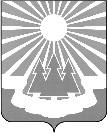 Администрация
муниципального образования «Светогорское городское поселение»
Выборгского района Ленинградской областиПОСТАНОВЛЕНИЕО проведении открытого конкурса по отбору управляющей организации для управления многоквартирными домами на территории муниципального образования «Светогорское городское поселение» Выборгского района Ленинградской областиВ соответствии со ст.161 Жилищного кодекса РФ от 29 декабря 2004 года
№ 188-ФЗ, Постановлением Правительства Российской Федерации от 6 февраля 2006 года 
№ 75 "О порядке проведения органом местного самоуправления открытого конкурса 
по отбору управляющей организации для управления многоквартирным домом" администрация МО «Светогорское городское поселение»П О С Т А Н О В Л Я Е Т:1. Провести открытый конкурс по отбору управляющей организации для управления многоквартирными домами на территории МО «Светогорское городское поселение».2. Утвердить Перечень многоквартирных домов МО «Светогорское городское поселение» для проведения открытого конкурса по отбору управляющей организации для управления многоквартирными домами, собственники помещений в которых не выбрали способ управления домами или не реализовали принятое решение о выборе способа управления (приложение).3. Поручить Конкурсной комиссии по отбору управляющей организации 
для управления многоквартирными домами провести открытый конкурс по отбору управляющей организации для управления многоквартирными домами в установленном порядке.4. Разместить извещение о проведении открытого конкурса по отбору управляющей организации для управления многоквартирными домами на территории МО «Светогорское городское поселение» на официальном сайте Российской Федерации htpp://www.torgi.gov.ru. в срок до 12 марта 2019 года.5. Настоящее постановление разместить на официальном сайте МО «Светогорское городское поселение» http://mo-svetogorsk.ru. В разделе Документы/Нормативные правовые акты.6. Контроль за исполнением настоящего постановления возложить на заместителя главы администрации МО «Светогорское городское поселение» Ренжина А.А.Глава администрации 								С. В. ДавыдовИсполнитель: Андреева Л.А. Согласовано: Ренжин А.А.	Андреева Л.А.Разослано: дело, ОГХ, газета «Вуокса», сайт.Приложение УТВЕРЖДЕНОПостановлением администрацииМО «Светогорское городское поселение»                                                                                   от 26.02.2019 № 85ПЕРЕЧЕНЬ МНОГОКВАРТИРНЫХ ДОМОВ ДЛЯ ПРОВЕДЕНИЯ ОТКРЫТОГО КОНКУРСА ПО ОТБОРУ УПРАВЛЯЮЩЕЙ ОРГАНИЗАЦИИ ДЛЯ УПРАВЛЕНИЯ МНОГОКВАРТИРНЫМИ ДОМАМИ МО «СВЕТОГОРСКОЕ ГОРОДСКОЕ ПОСЕЛЕНИЕ»26.02.2019№85№п/пНаселённый пунктулица№д ома1СветогорскКирова202СветогорскКоробицына273СветогорскПобеды354СветогорскСоветская115СветогорскСоветская136СветогорскЛенина127СветогорскШкольная38ЛесогорскийОктябрьская19ЛесогорскийГенераторная2410ЛесогорскийГенераторная3711ЛесогорскийЛенинградская1812ЛесогорскийЛенинградская2113ЛесогорскийЛенинградская5814ЛесогорскийЗаречная815ЛесогорскийЗаречная1316ЛесогорскийЗеленый1017ЛесогорскийЛесная418ЛесогорскийЛётчиков719ЛесогорскийЛётчиков1220ЛесогорскийГорная521ЛесогорскийГорная1822ЛесогорскийПодгорная623Лесогорскийпер. Зеленый7